Муниципальное бюджетное дошкольное образовательное учреждение «Детский сад№51 общеразвивающего вида с приоритетным осуществлениям деятельности по социально –личностному направлению развития детей» Советского района г. Красноярска.660032,г. Красноярска 1 д, тел.201-96-60Проект «Ждут нас быстрые ракеты для полетов на планеты»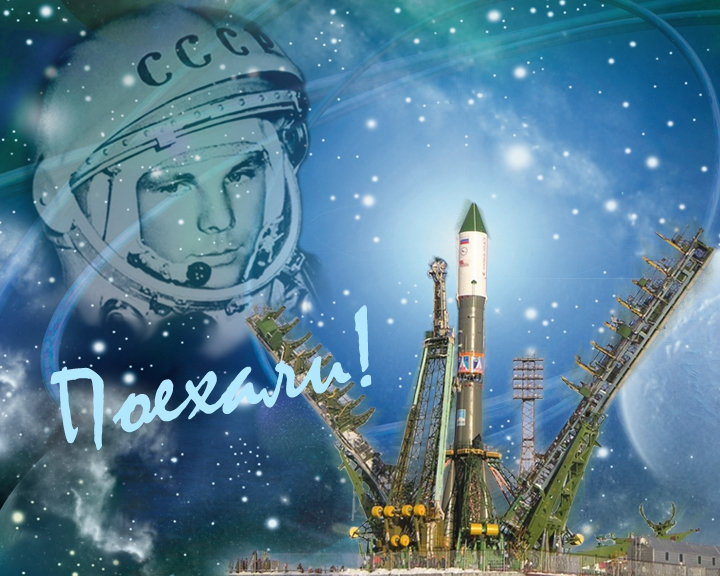 Красноярск 2016 г.Проект:«Ждут нас быстрые ракеты для полетов на планеты»Проблема:Незнание детьми российского праздника - День космонавтики, о дате первого полёта Юрия Алексеевича Гагарина в космос.Обоснование проблемы:1. Недостаточное внимание родителей к российскому празднику - День космонавтики.
2. Поверхностные знания детей о космосе, первом человеке, полетевшем в космос, о существовании праздника в России - День космонавтики.Актуальность: В 2016 году исполняется знаменательная дата – 55-летие первого полета человека в космос.
Несколько десятков лет назад мало кто из мальчишек не хотел стать  космонавтом. эта мечта совсем не актуальна для современных детей, между тем космические пираты, звездные войны и другие инопланетные существа – герои их любимых мультфильмов. Вымышленные персонажи дезинформируют дошкольников, рассказывая о несуществующих планетах, и зачастую вызывают у них отрицательные эмоции, способствуют развитию страхов. Поэтому важно грамотно выстроить работу по формированию у детей представлений о космосе.2. ЦЕЛИ И ЗАДАЧИ ПРОЕКТАЦель: 1.Знакомство  детей младшего и среднего возраста с российским праздником - День космонавтики, с космосом, с первым космонавтом Ю.А.Гагариным.                                                   Задачи:
1. Дать знания детям о российском празднике - День космонавтики, о космосе, о первом космонавте Ю.А.Гагарине. Вызвать интерес к рассматриванию иллюстраций о космосе. Обучать активности, коллективизму.
2. Активировать слуховые и зрительные анализаторы, развивать у детей речь, воображение и мышление. Развивать умения взаимодействовать друг с другом, побуждать детей к совместной деятельности .
3. Воспитывать любознательность. Развивать чувство гордости к своей стране, умение слушать взрослых .
4. Активизировать словарь: планета ,космос, созвездие, ракета, скафандр, луна, вселеннаяЦель:Формирование  у  детей старшего дошкольного возраста представлений о космическом пространстве, освоении космоса людьмиЗадачи:1. Продолжать расширять представление детей о многообразии космоса. Рассказать детям об интересных фактах и событиях космоса.2. Дать детям представления о том, что Вселенная – это множество звёзд. Солнце – это самая близкая к Земле звезда. Уточнить представления о планетах, созвездиях.3. Дать детям знания об освоении человеком космического пространства, о значении космических исследований для жизни людей на Земле. Познакомить с первым лётчиком-космонавтом Ю.А. Гагариным.4. Воспитывать чувство гордости за свою Родину.      5. Привлечь родителей к совместной деятельности, к празднованию Дня космонавтикиУчастники проекта:Дети МБДОУ, воспитатели групп, инструктор по физической культуре, музыкальный руководитель, родители.Срок реализации: С 01.04 2016г. – по 15.04.2016 г.Тип проекта:кратксрочныйПервый этап.Постановка проблемы, определение цели и задач образовательной деятельности. Выявление первоначальных знаний детей о космосе.Информация родителей о предстоящей деятельности.Подбор литературы о космосе, презентаций, фотографий, плакатов.Продукты проекта для детей1. Альбом «Космос глазами детей».2. Д\и « Собери ракету», «Одень космонавта», «Космическое путешествие»3. Выставка работ «Космос»4. Праздник «Ждут нас быстрые ракеты для полетов на планеты»5. Спортивное развлечение. Продукты проекта для педагогов1. Конспекты по теме проекта.2. Библиография по теме проекта.3. Музыкальный СД диск.4. Презентация проекта.5. Планирование по данной теме.Продукты проекта для родителей1. Родительские собрания.2. Презентация проекта на собрании.3. Консультации  «Роль семьи в патриотическом воспитании ребёнка»4. Совместное творчество с детьми.Продукты проекта для социальных партнёров1.Видео и фото материалы для сайта 2. Конспекты мероприятий.3.Участие в выставке детского художественного творчества в ЦДТ №1«Импульс» по теме «Космическая эппопея».Третий этапПрезентация материалов проекта1. Выставка рисунков детей на тему «Космос глазами детей»;2. Сборник стихов, художественных произведений о космосе4. Выставка коллажей «Наш космос»;5. Презентация проекта.6. Праздник «Ждут нас быстрые ракеты для полетов на планеты» -  итог проекта.Четвёртый этап:Ожидаемые результаты проекта:  Воспитанники:- имеют знания о легендарном прошлом нашей Родины- имеют представления о  профессии – космонавт- заинтересованы темой о космосе, проявляют  познавательную активность: самостоятельно рассматривают иллюстрации, участвуют в беседах, задают вопросы; конструируют из строительного материала, конструктора - знакомы с произведениями поэтов, писателей и художников на космическую тему- владеют расширенным словарным запасом - имеют представления о памятных местах родного города – сквер космонавтов  - толерантны, испытывают уважения к космонавтам и чувство гордости за свой народ       Родители:- активны и заинтересованные участники проекта, ориентированы на развитие у ребенка потребности к познанию, общению со взрослыми и сверстниками через совместную  проектную деятельность.Педагоги:- осуществляют инновационную деятельность Социальные  партнерыв:  - Создание условий и проявление интереса к укреплению партнёрских связей.Второй этап.Организация деятельности детей в рамках проекта.